			Meeting of the Parish Council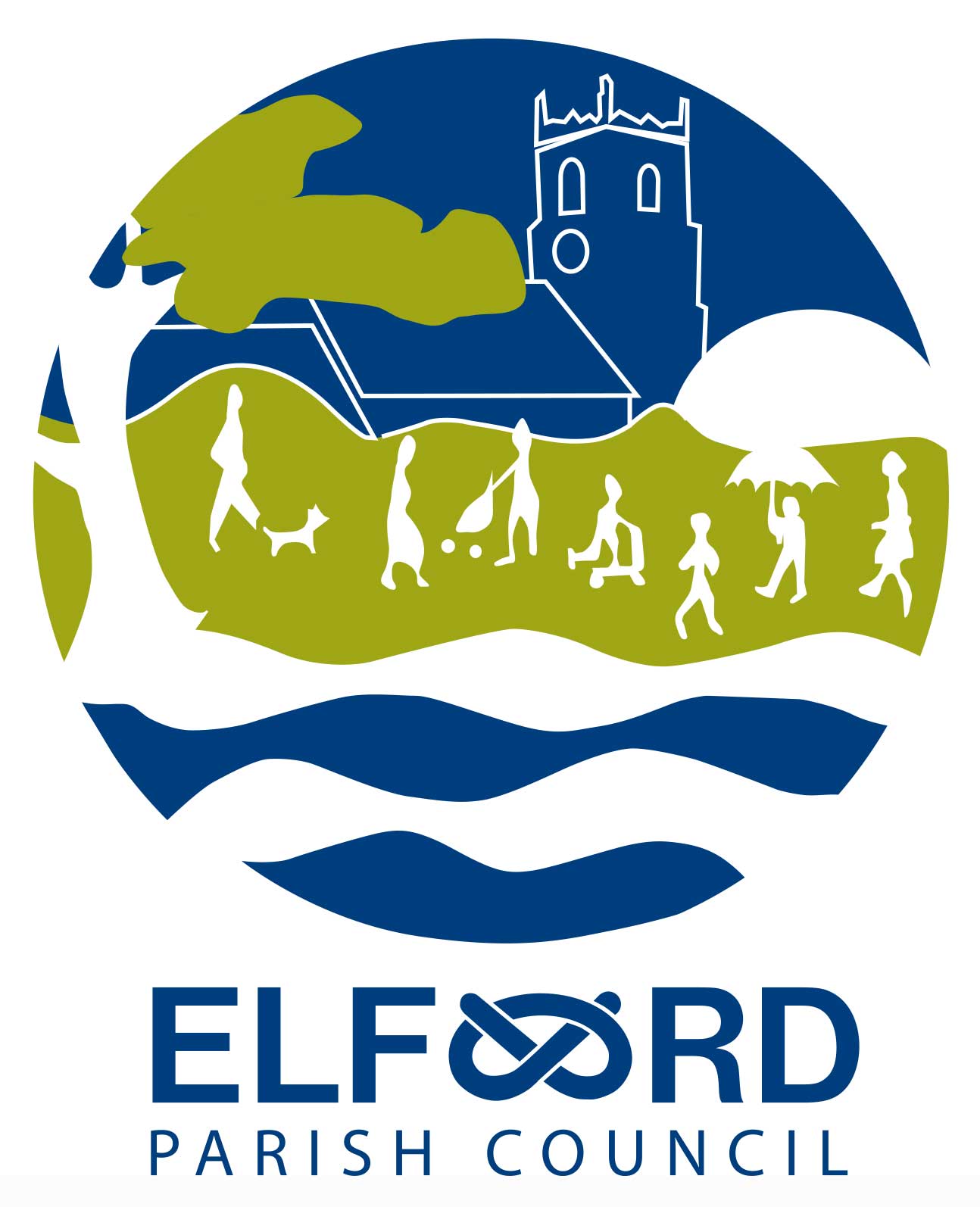 Monday 16th April 2018, 7 pm at Elford Village Hall					A G E N D A       Open Forum – public session 7 – 7.30To receive apologies for absence     To receive Declarations of InterestTo approve the Minutes of the meeting of 19/3/18					                 To receive information on matters arising from the meeting of 19th MarchTo receive the Clerk’s report									To receive the Clerk’s report on planning issues	To consider the Sportsfield LeasesTo receive an update on the bus serviceTo consider maintenance	To consider commemoration of the 100th anniversary of Armistice DayTo consider Data Protection To consider Awoingt visitTo receive questions and reports from Councillors					To receive correspondence									To receive a financial report   To consider authorising schedule of accounts for payment					Date of next meeting - 14th May 2018  (Annual Meeting 7pm, Annual Parish Assembly 8pm) 